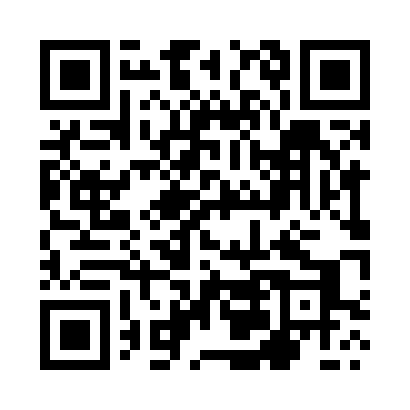 Prayer times for Latkowo, PolandMon 1 Apr 2024 - Tue 30 Apr 2024High Latitude Method: Angle Based RulePrayer Calculation Method: Muslim World LeagueAsar Calculation Method: HanafiPrayer times provided by https://www.salahtimes.comDateDayFajrSunriseDhuhrAsrMaghribIsha1Mon4:176:2012:515:177:229:182Tue4:146:1812:505:187:249:203Wed4:116:1512:505:207:269:224Thu4:086:1312:505:217:279:255Fri4:056:1112:495:227:299:276Sat4:026:0812:495:237:319:307Sun3:586:0612:495:257:339:328Mon3:556:0412:495:267:349:359Tue3:526:0112:485:277:369:3710Wed3:495:5912:485:287:389:4011Thu3:465:5712:485:307:409:4212Fri3:425:5412:475:317:429:4513Sat3:395:5212:475:327:439:4814Sun3:365:5012:475:337:459:5015Mon3:325:4812:475:347:479:5316Tue3:295:4512:465:367:499:5617Wed3:265:4312:465:377:509:5918Thu3:225:4112:465:387:5210:0219Fri3:195:3912:465:397:5410:0420Sat3:155:3712:465:407:5610:0721Sun3:125:3412:455:417:5710:1022Mon3:085:3212:455:437:5910:1323Tue3:045:3012:455:448:0110:1724Wed3:015:2812:455:458:0310:2025Thu2:575:2612:455:468:0510:2326Fri2:535:2412:455:478:0610:2627Sat2:495:2212:445:488:0810:2928Sun2:455:2012:445:498:1010:3329Mon2:415:1812:445:508:1210:3630Tue2:375:1612:445:518:1310:40